Wards Creek School Advisory Council
Meeting Minutes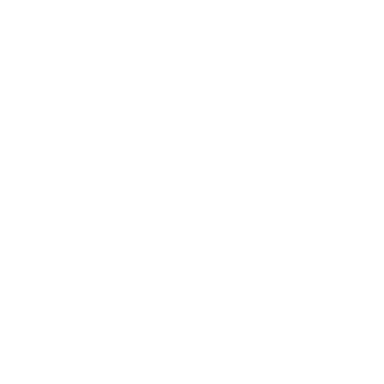 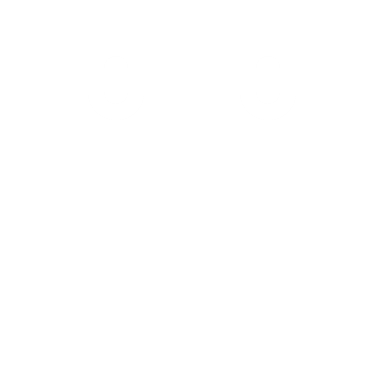 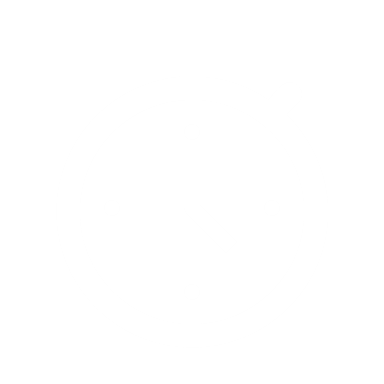 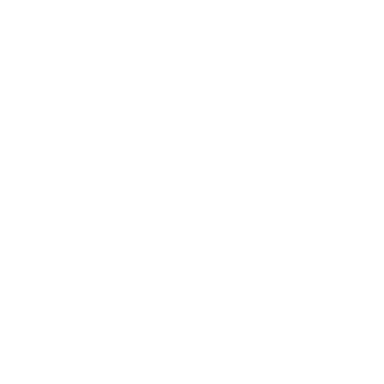 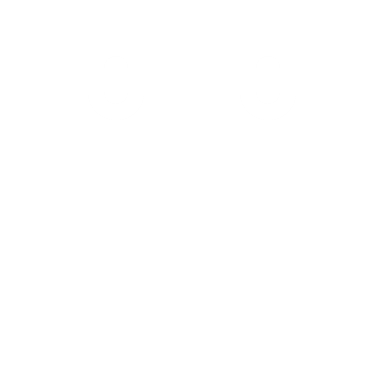 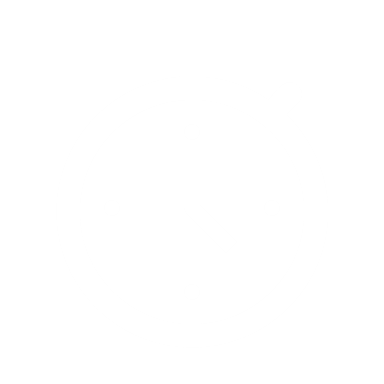 Call to Order
The Wards Creek Elementary Advisory Council Meeting commenced in the Wards Creek Media Center on September 27, 2018. Kim Pagan made a motion to call the meeting to order and Sarah Diotte seconded the motion. The motion was voted on and carried forward. The meeting started at 6:00PM. Laura Jutte recorded the minutes for this meeting. 

a. On Facetime was Teresa LloydReview/Approve Notes (August 2018) 
Kim Pagan motioned to approved / Sarah Diotte seconded to approve.Guest Speaker: Deputy Bagby: School Safety- Security was revamped through county.  All classrooms were labeled inside and outside of schools. Entries and exits were fenced off to schools. All guests must check in and be buzzed in to school.  Bill 7026 puts an armed guard in each school.  St Johns County does not have armed employees. For WCES, we have Mr. Louie-retired NYPD officer.  There is a Threat Assessment Team that will discuss a student in question for how to help them.  Question of what is considered a threat? Student who is a threat to themselves, others, or the school.  Team will meet with student and collect data on student.  All classrooms will remain locked throughout the day.  Mental Health counselors will meet with students in need during the school day.  These counselors will be at schools on certain days to meet with students.  The counseling will be small group or individual and parental consent is needed. The safety videos were discussed.  The “Always” rules that are discussed in the videos are posted in all the classrooms.  Parent members raised questions about the videos.  Concerns about teaching students at home about what the procedures are. Deputy Bagby explained that the videos were not to be viewed by the public as a district policy.  It is not meant to be a secretive thing it was for security purposes. The videos were all age appropriate for the different grade levels.  Old Business
a. Leadership Night/Open House
It went really well this year and was well attended.  The book fair was well organized and way better than last year. Parents said they really liked that there was a separate room for the cashier.  It made the process of shopping much smoother.  Kids were empowered and excited to lead their families around their school.  A suggestion to have teachers present a 10 minute presentation about what was to come throughout the year.  Teachers did have a  power points on a cycle as parents came in and out. b. iReady Diagnostics- Mrs. Mitidieri shared the data for the 1st round of iReady testing. -MTSS core team- Mitidieri, Klein, and Orta- go through all students at risk to make sure they’re in intervention-Intervention Time is in place at all grade levels to get what the students need regarding strengths and weaknesses; to fill in their gaps-School Wide goal is to make 1 year worth of growth-Question was  raised- If testing low coming off summer sets a student’s goal lower than they actually are, what if that student meets their goal quickly? Answer-They can exceed their goal.	-All grades are getting computer lab time to do iReady- they go twice per week for 45 minute sessions; 1 for Reading and 1 for MathNew Business
a. Book Study
The Whole-Brain Child. We will continue this for the 2018-2019 school year. Currently on chapter 3. Next meeting we will review chapters 1 & 2. New members will receive a book.  
b. K- Funds Request- Kindergarten Team is going to a conference on Oct. 27th from 8am-4pm and SAC paid for this request last year for the team. With the conference being in Orlando, the K-Team has requested for a 2 night stay in a hotel in Orlando for the 1 day conference.  SAC members voted on paying for 1 night (the night before the conference) hotel stay.  Lisa Urban motioned to vote for paying for one night in a hotel and Alex 2nd the motion to vote.  The vote showed 11 yeas for SAC covering one night in a hotel.  Kim Pagan motioned to vote for a 2 night stay covered by SAC and Judy Piggot 2nd the motion.  There were only 3 votes for the 2 night stay.  Vote for a 2 night stay was not approved.  c. School Improvement Plan - Wards Creek is an A school again! -Went up 15points- increased in all categories (except ELA-1st grade and Science- 5th)	
-Bottom Quartile- focus on getting these students up
-third ESE facilitator was added to the staff which helps tremendously to allow ESE teachers to pull out their bottom quartile students- With the third ESE Facilitator, they have about 18 students per teacherd. School Mission and Vision/ Collective Commitments -Achieve, Learn, Lead
teachers/staff members wrote out some of their common thoughts on commitments.  All common thoughts were placed on a poster to hang in the schoolPTO Agenda
a. Membership Drive -Smiths class won the 100% PYO class memberships! 
b. Noodles & Numbers-Very successful event and PTO has decided to make it an annual event
c. PTO budget was voted in
d. October 19th – Mother Son Night- 5:30- 7:30-Theme is Fear Factor around the World-kind of like Amazing Race
e. McSpirit Night 5-8 at McDonald’s – new fall spirit wear will be out for saleAny Questions/Concerns
NopeNext Meeting Thursday, October 25, 2018 at 6:00PM in the Media CenterAdjourn
Kristin Fanning called a motion 
Kim Pagan made a motion and Courtney Martin second. The meeting ended at 7:15PMAttendance Sac 2018-2019 Members
Chair: Kristin Fanning
Co-Chair: Laura Jutte
Secretary: Christina King
Principal: Bethany MitidieriMembers:
Teresa Lloyd
Michelle Lee
Courtney Martin
Krystle Luke
Sarah Diotte
Nate Hughes
Jenn Hughes
Kimberlee Pagan
Russell Cooke
Alexandra Kanellis 
Lisa Urban 
Emily Bartlett - absent